Geometry Handbook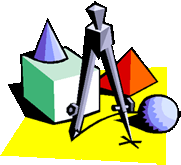 Name:______________________________What’s in an Angle?             A           ray                            B                                                                                                          C vertex               rayangle ABC is shown:  It must be written in ALL capital letters…     ABC (vertex always in the middle)     or     CBA (vertex always in the middle)     or     B  (use only the vertex)Types of AnglesAcute Angles:  an angle that measures less than 90°.Obtuse Angle:  an angle that measures greater than 90° but less than 180°.Right Angle:  an angle that measures exactly 90° (forms an “L”.Straight Angle:  an angle that measures exactly 180° (forms a straight line).Reflex Angle:  an angle that measures greater than 180° but less than 360°.*HINT* measure the inside angle first, then subtract from 360°Vertical & Adjacent AnglesVertical Angles:  Angles that are “opposite” of each other.  Vertical angles have equal measures.  Angles 1 and 3 are vertical and Angles 2 and 4 are vertical.					     2				    1		       3           					     4Adjacent Angles:  Angles that are “next to each other”.  These angles are “next door neighbors and share a fence”.  Angles are 1 and 2 are adjacent and angles 2 and 3 are adjacent.						2				  1			    3            																			4Types of Triangles		All 3 angles of a triangle add up to  180°Equilateral Triangle:  All sides are equal in length and all three angles have the same measure.Isosceles Triangle:  At least two sides are equal in length and at least two angles have the same measure.  Scalene Triangle:  All three sides are different lengths and all three angles have different measures.  Faces, Vertices & Edges                                                                                           Vertex (8)Face (6)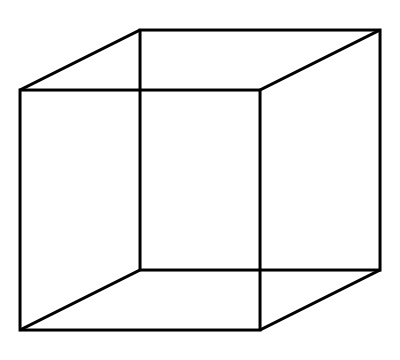                       Edge (12)Face:  A flat surface on a 3-Dimensional shapeVertex:  A point where 2 sides or 3 or more  		  edges meetEdge:  A line segment where 2 faces meet             (Vertices + Faces) – 2 = # of EdgesSolids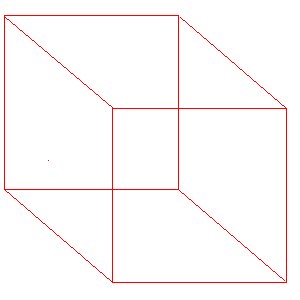 Prism:  A solid with two congruent parallel bases and faces that are parallelograms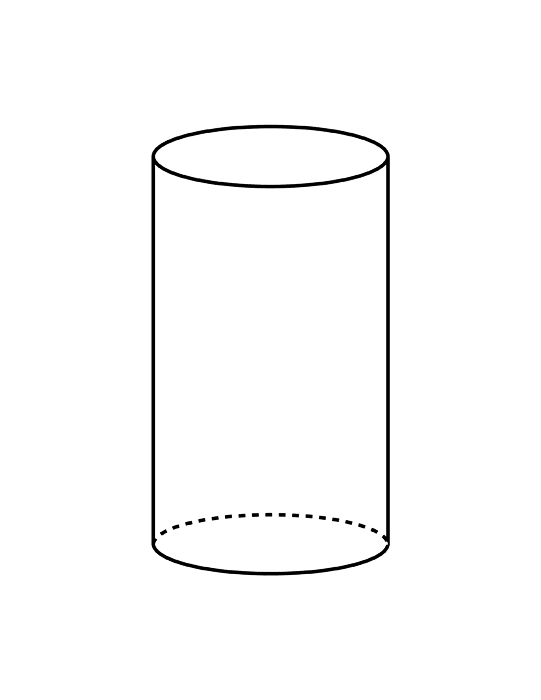 Cylinder:  A solid with two circular bases that are congruent and parallel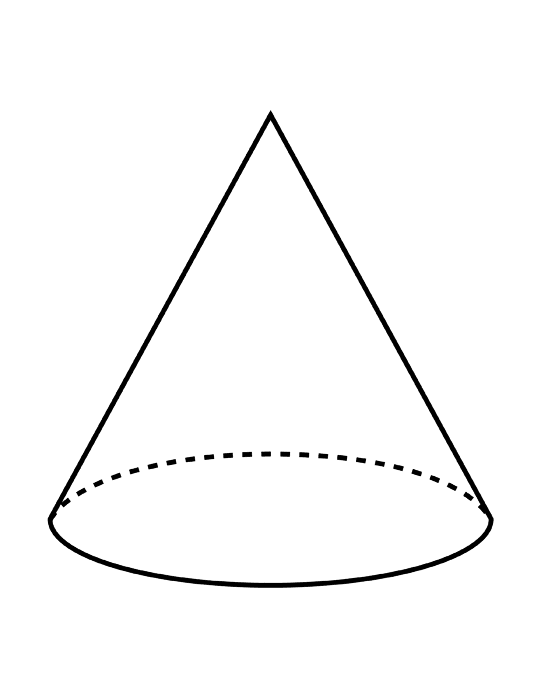 Cone:  A solid with one circular base.  The points of this circle are joined to one point outside the base.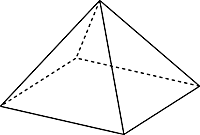 Pyramid:  A solid with a base that is a polygon.  The edges of the base are joined to a point outside the base.